Новое поколение троакаров от KARL STORZ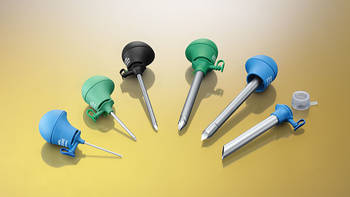 Highlights 2016 Laparoscopy - Quarter 3 (PDF | 1.2 MB)Контакт с консультантомНовое поколение троакаров объединяет одноразовые и многоразовые компоненты. В соответствии с философией компании KARL STORZ канюля и стилет троакара были разработаны для многоразового использования. Уплотнитель клапана предназначен для одноразового применения.Отличительные признаки:Благодаря эргономичной форме стилета троакар безопасно и надежно удерживается в руке во время позиционированияОдночастная система уплотнения для одноразового использованияМалое трение между уплотнителем клапана и инструментомЗначительное снижение веса, а также хороший баланс в руке за счет новой конструкции пластмассового корпуса троакараЛегкая идентификация различных размеров благодаря цветовой кодировкеВ наличии имеются троакары размером от 2,5 мм до 13,5 ммОдноразовые ножницы CLICKline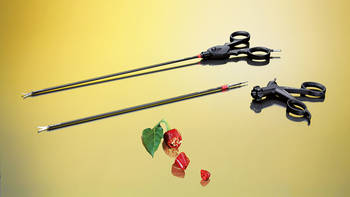 Highlights 2016 Laparoscopy - Quarter 3 (PDF | 1.2 MB)Контакт с консультантомУникально острые!Новые одноразовые ножницы совместимы со всеми многоразовыми рукоятками KARL STORZ серии CLICKLINE. Таким образом они представляют собой рациональное решение как для регулярного использования, так и в качестве дублирующей системы.Отличительные признаки:Постоянно острые лезвия и оптимальный эффект резанияВставки стерильно упакованы в отдельном блистере, по 10 штук в диспенсереИспытанный дизайн лезвийЭкономичное решение: «single-use meets reusable»Цветовая кодировка для однозначной идентификации одноразового компонентаНабор инструментов для минилапароскопии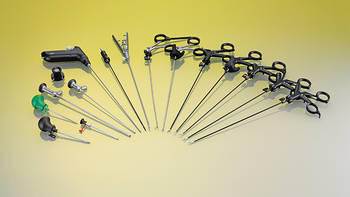 Highlights 2016 Laparoscopy - Quarter 3 (PDF | 1.2 MB)Контакт с консультантомМинилапароскопия – в том числе гибридный метод с использованием стандартных инструментов (Ø 5 мм) – стала популярным хирургическим методом благодаря быстрому процессу обучения для пользователей и прежде всего за счет значительно лучшего косметического результата для пациентов.Отличительные признаки:В наличии имеется полный набор инструментов для минилапароскопии (Ø 3,5 мм): троакары, монополярные и биполярные инструменты, системы аспирации и ирригации, шовные и лигатурные инструментыМодульная концепция: разбираемые на три части инструменты для максимальной гигиены и гибкостиРазнообразные возможности комбинирования благодаря большому выбору браншей с различными внешними тубусами и рукоятками CLICKLINEДополнительная стабильность благодаря комбинации с металлическими внешними тубусамиПоворотные биполярные инструменты (Ø 3,5 мм)RoBi®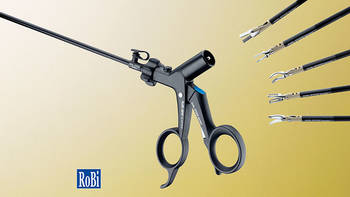 Highlights 2016 Laparoscopy - Quarter 3 (PDF | 1.2 MB)Тотальная лапароскопическая гистерэктомия (ТЛГ), проф. Гецци, Варезе, ИталияКонтакт с консультантомПоворотные биполярные захватывающие щипцы и ножницы размером 3,5 мм и 5 ммНовое поколение инструментов ROBI® позволяет точно работать с тканью. Модифицированная конструкция инструментов и использованные материалы обеспечивают наивысшую механическую стабильность. Новая рукоятка с усовершенствованным ограничением передачи усилия предотвращает возможную чрезмерную нагрузку на бранши. Цветовая кодировка на щипцах-вставках и на рукоятках позволяет однозначно идентифицировать новые модульные компоненты ROBI®.Отличительные признаки:В наличии имеются модели размером 3,5 мм и 5 ммПрочный шарнирный механизм в сочетании с ограничителем усилия обеспечивает эффективный и стабильный захватИзолированный вншений тубус вращается на 360°Модульная конструкция для оптимальной очисткиБольшой выбор браншейПеченочные ретракторы по NATHANSON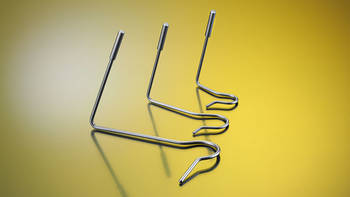 Highlights 2016 Laparoscopy - Quarter 3 (PDF | 1.2 MB)Контакт с консультантомНовые печеночные ретракторы по NATHANSON отличаются прежде всего большой и атравматической контактной поверхностью.Отличительные признаки:Стабильная ретракция всей печени благодаря большой контактной поверхностиДополнительное применение механической системы держателей способствует проведению ретракции без признаков усталостиИмеются варианты трех размеровГибкие видеохоледохоскопы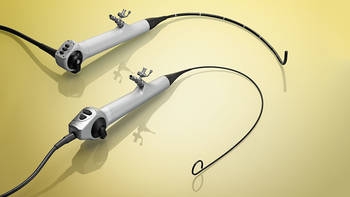 Highlights 2016 Laparoscopy - Quarter 3 (PDF | 1.2 MB)Laparoscopic management of common bile duct stones: transcystic approachКонтакт с консультантомГибкие видеохоледохоскопы от KARL STORZ позволяют проводить исследование внутрипеченочных и внепеченочных желчных протоков, а также хирургическое удаление желчных камней.Отличительные признаки:Технология «chip-on-the-tip» для превосходного качества изображенийСовместимость с платформой IMAGE1 S и обратная совместимость с IMAGE 1 HUB™ HDУправление с помощью меню через видеоголовку (например, «картинка в картинке»)Минимальный диаметр тубуса – 2,8 и 5,3 ммБесступенчатое отклонение до 270°Прямая передача движений руки на дистальный конецФлуоресцентная визуализация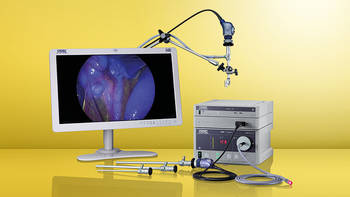 Highlights 2016 Laparoscopy - Quarter 3 (PDF | 1.2 MB)Контакт с консультантомСистема ближней инфракрасной области спектра (NIR/ICG) от KARL STORZ позволяет заглянуть под поверхность ткани. При помощи ближней инфракрасной области спектра становится видимым распределение флуоресцентного контрастного вещества (ICG).Многообразные возможности применения в различных областях:КРОВЬ: кровеносные сосуды и контроль кровоснабжения
ЖЕЛЧЬ: желчные протоки и просачивание желчи
ЛИМФА: лимфатические сосуды, лимфатические узлы иапросачивание лимфыВозможность применения в режиме стандартного белого света и в режиме флуоресцентной визуализацииФлуоресцентный режим с подсветкойБыстрое переключение с режима белого света на режим индоцианина зеленого (ICG) осуществляется при помощи педалиОптика для эндоскопических и открытых операций (VITOM®)Оптимальное освещение и усиление контрастности благодаря видеоплатформе IMAGE1 S